V.V. Sangha’s Smt. A.S.M. College for Women, BallariPLACEMENT CELL Opportunities offered by the KeonicsDate 15/06/2022 Smt. Vaishali Geetha , Director , Keonics  Ballari Visited our College on 16/06/2022 to Address the final year students of BA , B.Sc. and B.Com regarding Training and job Opportunities offered by the Keonics for the students of Smt. ASM College , Ballari. 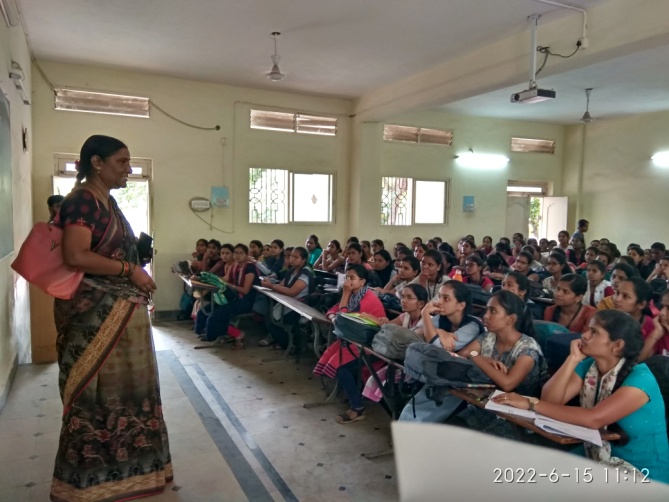 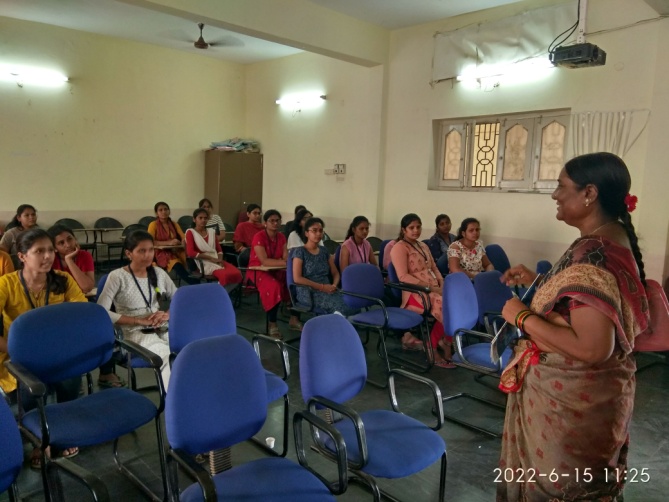 